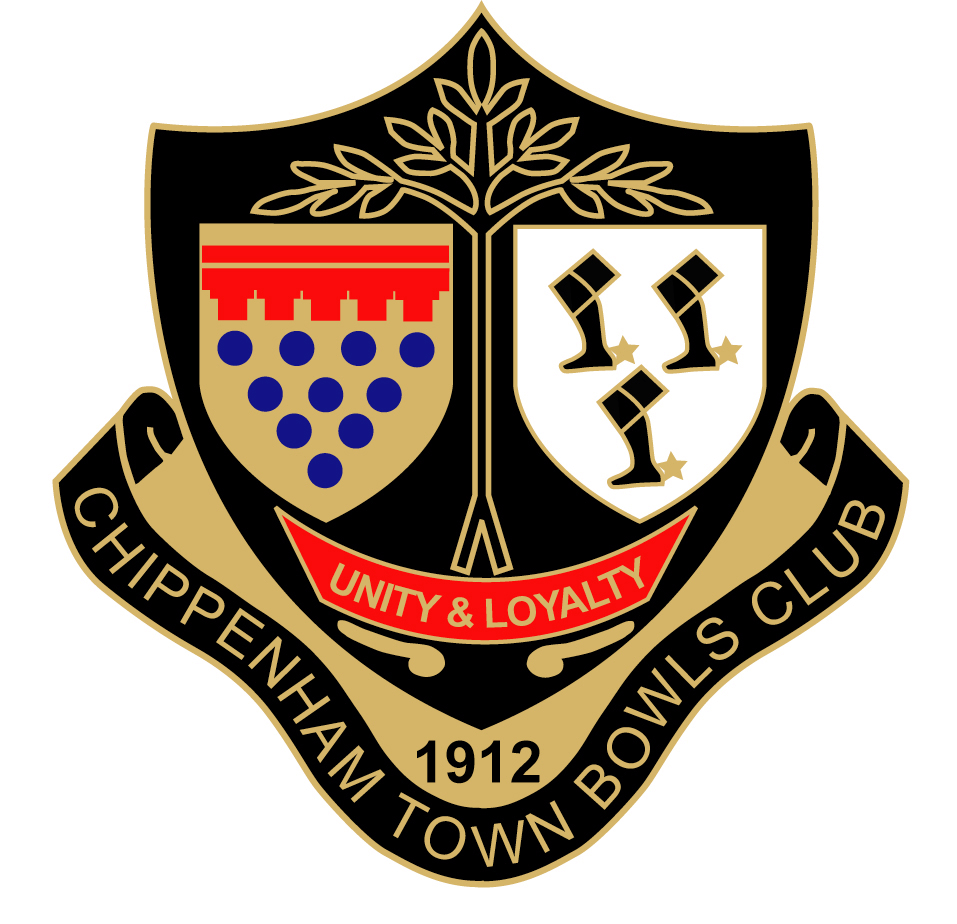 Chippenham Town Bowls ClubHealth & Safety Policy Statement:The Club’s members must recognise their duties under the Health and Safety at Work etc Act 1974 and the accompanying protective legislation. They must endeavour to meet the requirements of this legislation so as to ensure that they maintain a safe and healthy environment. All Members must be informed of their responsibilities to ensure they take all reasonable precautions, to ensure the safety, health and welfare of those that are likely to be affected by the Club’s activities.The Club as far as is reasonably practicable, has the duty to ensure the following:To provide and maintain a safe environment, safe systems and activities, safe equipment and a healthy and safe operational environment.To ensure that hazards are identified and regular assessments of risks are undertaken.To provide information, instruction and training as is necessary to ensure members and visitors are assured of a safe and healthy environment.To promote the awareness of health and safety and encouraging health and safety best practice throughout the Club’s activities.To provide access to adequate first aid facilities, telephone and qualified first aider at all reasonable timesTo record any injuries or accidents sustained during any club activity or whilst on the club premises.To undertake regular, recorded risk assessment of the Cub’s premises and all activities undertaken by the Club.To ensure The Club is taking the appropriate protective and preventative measures.As a Club Member you have a duty to: Take reasonable care for your own health and safety and that of others who may be affected by what you do or do not do.Co-operate with the club on health and safety issues. Correctly use all equipment provided by the club. Not interfere with or misuse anything provided for your health, safety or welfare.CLUB HEALTH & SAFETY OFFICER:	Ann CutlerFIRST AID: 	Location of first aid facilities:	Clubroom 	Location of defibrillator:	Sports ClubNominated person for maintaining First Aid supplies:	Ann CutlerFIRST AIDERS: 	Mobile telephones will be available during all matchesRisk assessments have been carried out by the Welfare Officer who has issued the following brief instructions/notes:-Avoidance of slips and falls during activities.Members should keep internal floors clean, and clear of unnecessary paraphernalia that might cause an accident.Members and others are instructed to take care on walkways and surrounds and special care when stepping onto or off the green.  Steps are provided.Members must wear suitable foot apparel whilst bowling. i.e. Bowling shoes or flat soled shoes approved by the Club.Incorrect use of electrical and other equipment.Competent, qualified contractors maintain all fixed and portable electrical equipment. Members must take care when using electrical equipment and ask a competent person if they are not sure.Members should not use damaged or suspect equipment; it should be reported immediately to the Club’s officials. Incorrect lifting moving and stacking equipment.Members and others MUST NOT LIFT beyond their capacity.Assistance should be sought when lifting, moving heavy furniture or other equipment.Bowls and other equipment must be stored safely.Extra care must be taken when storing pushers on their rails.Avoiding the risk of fire.Members and others are instructed and must conduct their activities in a way to minimize the risk of fire; they have a duty to report immediately any fire, smoke, or potential fire hazards. Members and others are instructed in Fire Emergency procedures, exit routes and assembly points.Fire fighting equipment is installed and maintained by Chippenham Sports Club.